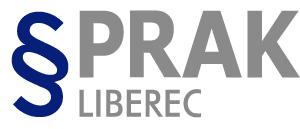 Přijímací řízení pro 2021/2022VZHLEDEM K SOUČASNÉ SITUACI NENÍ DOPOSUD MOŽNÉ POSKYTNOUT BLIŽŠÍ INFORMACE K PŘIJÍMACÍMU ŘÍZENÍ PRO ŠKOLNÍ ROK 2021/2022.Den otevřených dveříPůvodně plánovaný termín otevřených dveří (17. prosince 2020) se přesouvá na 21. ledna 2021 a 18. února 2021. Prozatím lze krátce nahlédnout do prezentace školy na webových stránkách.Telefonické dotazy rádi zodpovíme:			48 513 10 35Po předchozí telefonické domluvě si lze objednat individuální prohlídku školy.Lze se zeptat i mailem:		marcela.medkova@prak.cz					josef.honzejk@prak.cz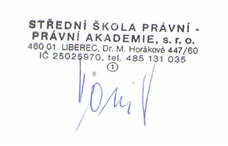 